ИСПОЛЬЗОВАНИЕ ЭЛЕМЕНТОВ РУССКОГО ФОЛЬКЛОРА НА УРОКАХ МАТЕМАТИКИ И ИНФОРМАТИКИНестеренко Н.В., учитель математикии информатики МКОУ СШ №4 г. Котово natalkanes@yandex.ru   Термин «фольклор» английского происхождения и в переводе буквально означает «народная мудрость», "народное знание" и обозначает различные проявления народной духовной культуры.  Знакомство с русским фольклором является важнейшим фактором формирования мировоззрения личности,  понимания роли и места каждого человека и народа в огромном мире, способствует развитию чувства патриотизма, национальной гордости и сопричастности к особой национальной культуре. Посредством его изучения в школе, решается  одна из основополагающих задач современного российского образования: создание оптимальных условий для формирования социального потенциала школьника, путём развития социальных компетенций, формирования социально компетентной личности, умеющей применять свои знания на практике.     В школе знакомство с народным творчеством обычно происходит на уроках русского языка и литературы, технологии, изобразительного искусства, музыки. Что касается других дисциплин, то  этот процесс можно назвать эпизодическим. На мой взгляд, это не обоснованно, так как многообразие методов и приемов работы с фольклорными источниками настолько велико, что позволяет максимально реализовать творческий потенциал детей, делает уроки интересными, познавательными и непохожими одни на другие.    В данной статье представляю опыт использования элементов фольклора: пословиц, поговорок, сказок, загадок и др.,  при изучении курсов математики и информатики в средней школе.   Использование фольклора в математике. Фольклорный материал обладает большими возможностями для развития математических способностей. Задания, предлагаемые школьникам в фольклорных формах, часто требуют нестандартного  решения. Это заставляет детей сравнивать, анализировать, рассуждать. Таким образом, у школьников развивается смекалка, воображение, логическое и творческое мышление, растет интерес к изучению предмета.   Задачи со сказочным сюжетом и старинные задачи помогают школьникам связать приобретенные знания с действительностью и способствуют формированию более глубоких и ясных представлений о числах и смысле производимых над ними действий. Пример задачи со сказочным сюжетом:  «Чтобы испечь хлеб для царя Василиса Премудрая взяла 10 частей воды, 5 частей муки и 2 части масла (по массе). Сколько граммов каждого вещества надо взять, чтобы приготовить каравай хлеба весом 3 кг 400г».Пример старинной задачи:   «Рассказывают, что на вопрос, сколько учеников учится в его школе, выдающийся древнегреческий ученый Пифагор ответил: "Половина изучает математику, четверть - музыку, седьмая часть проводит время в молчаливых раздумьях, кроме того, есть еще три женщины". Сколько учеников было в школе Пифагора?»       Однако не надо забывать, что задачи со сказочным сюжетом выбираются не произвольно, а исходя из соответствия  сюжета задачи сказочной основе, ценностным ориентирам и чисел реальности. Предлагая старинные задачи, обязательно необходимо сопровождать их историческими сведениями.    Загадки можно считать любимой формой устного народного творчества. Они играют важную роль: обучают и воспитывают, расширяют кругозор, формируют мировоззрение. Загадка может служить как исходным материалом для знакомства с некоторыми математическими понятиями (число, отношение, величина и т.д.), так и может быть использована для закрепления, конкретизации знаний школьников о числах, величинах, отношениях. Каждая разгаданная загадка укрепляет в ребенке чувство собственного достоинства, стремление повторить успех. В то же время мышление ребенка делает качественный скачок, движение вперед. Происходят коррекция и активизация умственных процессов, совершенствуется познавательная деятельность, развивается творческий потенциал. Пример загадок на формирование математических понятий и определений: Пример загадок на логику и смекалку: «Если пять кошек ловят пять мышей за пять минут, то сколько времени нужно одной кошке, чтобы поймать одну мышку? », «Когда моему отцу был 31 год, мне было 8 лет, а теперь отец старше меня вдвое. Сколько мне лет теперь?».   Работая с загадками на уроках, необходимо приучать детей не просто их отгадывать, но обязательно доказывать, что отгадка правильна. В этом случае происходит формирование у детей интереса к процессу доказательства, умения рассуждать, подбирать факты и доводы, что в свою очередь напрямую влияет на показатель успешности в будущем.      К неоценимым драгоценностям фольклора русского народа относятся пословицы и поговорки – короткие меткие высказывания, которые образно и лаконично передают потомкам выводы из жизненного опыта многих поколений предков. Они являются обобщенной памятью народа и результатом его наблюдений над жизнью и явлениями природы, что дает возможность молодому поколению формулировать взгляды на этику, мораль, историю и политику. На уроках математики, конечно же, внимание уделяется пословицам и поговоркам, содержащим математические понятия. Каждая из них обогащает смысловое наполнение соответствующих понятий, является связующим звеном между собственно математическим содержанием понятия и его гуманитарным значением. Пословицы и поговорки косвенно несут в себе информацию об истории происхождения понятий, об использовании математических понятий в отношениях между людьми. Использовать их можно, в большей степени, с целью закрепления количественных представлений. Задания с ними могут быть сформулированы таким образом: подбери несколько пословиц и поговорок, содержащие определенные математические понятия; найди значения выражения и составь пословицу; вставь пропущенные числа; расшифруй  и т.д.Пример пословиц со старинными мерами:      Необходимо помнить, что поговорка, в отличие от пословицы, не имеет нравоучительного, поучающего смысла. Поговорка - это всегда меткий, выразительный образ, часть суждения, оборот речи. Поговоркам свойственна метафоричность: «Убил двух зайцев», «Семь пятниц на неделе».     Использование фольклора в информатике. Информатика - молодая, быстро развивающаяся наука, которая включает в себя целый спектр прикладных дисциплин. Отличительной особенностью школьного курса информатики является значительно большая, чем у многих других предметов, метапредметная направленность его содержания, обеспечивающая широкие возможности для развития личности, с наличием практической реализации с помощью различных компьютерных инструментов.    Методически работа с фольклорным материалом может быть реализована в разных формах, но на уроках информатики информационные технологии являются мощным инструментом для организации творческой проектной деятельности школьников с ним. Творчество в рамках проектного метода даёт необходимый школьникам опыт деятельности и способствует развитию их личностного потенциала.Пример проектной деятельности: с помощью программ презентации PowerPoint и монтажа фильмов Киностудия подготовить мультимедийный продукт (фильм, мультфильм, презентацию) по сказке; в графическим редакторе Paint с помощью готовых фигур спроектировать и нарисовать любой национальный орнамент.   При изучении основных алгоритмических конструкций использую для наглядности и образности сюжеты русских народных сказок, поговорки и пословицы, так как они содержат разные структуры алгоритмов, и по многим из них можно построить соответствующую блок-схему. Этот материал дети принимают с интересом, при этом быстро формируются основные понятия темы. 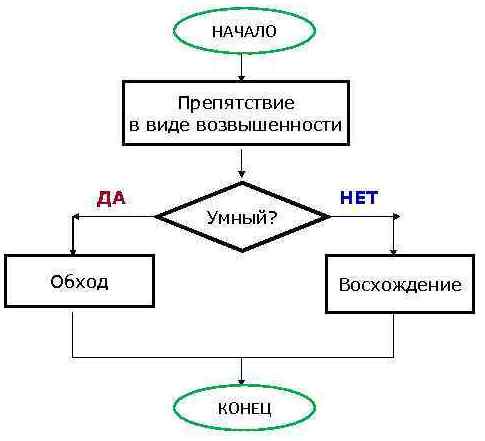 Пример: умный в гору не пойдёт, умный гору обойдёт (рис.1) Приведенные примеры демонстрируют лишь малую часть тех возможностей, которые предоставляет работа на уроках с народным творчеством.  Обращение к фольклору позволяет значительно оживить изучение таких строгих и непростых дисциплин, какими являются информатика и математика, сформировать у детей социальную компетентность.Список литературы:Агеева, И.Д. Занимательные материалы по информатике и математике.- М.: ТЦ СФЕРА, 2009.Калинина Н.В. Развитие социальной компетентности школьников в образовательной среде:  психолого-педагогическое сопровождение – Ульяновск: УИПК ПРО, 2004.Шаталова Е.В. Развитие элементарных математических представлений посредством  использования малых фольклорных жанров. – 2007. - №9. – С12-17.Я фигура – хоть куда,
Очень ровная всегдаВсе углы во мне равныИ четыре стороны.
Кубик – мой любимый брат,
Потому что я….(квадрат) Отгадайте-ка названье:
треугольник в основанье,
он же виден и на крыше
и три грани видим ниже.
На цилиндр слегка похоже
это тело, только всё же
многогранник не простой.
Кто ответит – а какой?
(треугольная призма)Он развернутый бывает,Острый может быть, тупой. Как два луча, ребята, называют, Идущие из точки из одной?(угол)ПословицыЛокоть (древнейшая мера длины, расстояние от конца вытянутого среднего пальца руки или сжатого кулака до локтевого сгиба. Как мера длины на Руси встречается с 11 века)Сам с ноготок, а борода — с локоток.
Жили с локоть, а жить с ноготь..
Нос с локоть, а ума с ноготь.Скажешь на ноготок, а перескажут с локоток.Пядь (древнерусская мера длины, равная расстоянию между концами растянутых пальцев руки — большого и указательного)Семь пядей во лбу.
На аршин борода, да ума на пядь.
Уступишь на пядь, потеряешь сажень.Жили сажень, а доживать пядень.Пуд (старинная русская мера веса, равная 40 фунтам или 16 килограммам).Зёрнышко пуд бережет.
Человека узнаешь, когда с ним пуд соли съешь.